Об утверждении плана мероприятий по обеспечению размещения в ГИСОГД РС (Я) сведений, документов и материалов на территории Ленского района РС (Я) на 2023-2024гг.В соответствии с Градостроительным кодексом Российской Федерации, Федеральным законом от 06.10.2023 №131-ФЗ (ред. от 04.08.2023г.) «Об общих принципах организации местного самоуправления в Российской Федерации», Уставом муниципального образования «Ленский район» Республики Саха (Якутия): Утвердить план мероприятий по обеспечению размещения в государственную информационную систему обеспечения градостроительной деятельности Республики Саха (Якутия) (далее - ГИСОГД РС (Я)) сведений, документов и материалов на территории Ленского района РС (Я) на 2023-2024гг. согласно приложению к настоящему распоряжению.Главному специалисту управления делами администрации муниципального образования «Ленский район» (Иванская Е.С.) разместить настоящее распоряжение на официальном сайте муниципального образования «Ленский район».Контроль исполнения данного распоряжения оставляю за собой.Приложение к распоряжению от «___» ____________2023г.                                                                                       №_______________________План мероприятий по обеспечению размещения в ГИСОГД РС (Я) сведений, документов и материалов на территории Ленского района РС (Я) на 2023-2024гг.Муниципальное образование«ЛЕНСКИЙ РАЙОН»Республики Саха (Якутия)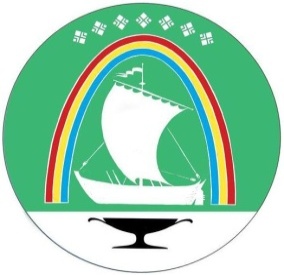 Саха Өрөспүүбүлүкэтин «ЛЕНСКЭЙ ОРОЙУОН» муниципальнайтэриллиитэ     РАСПОРЯЖЕНИЕ                          Дьаhал                г.Ленск                             Ленскэй кот «30» _августа__ 2023 года                         № ___01-04-1732/3__от «30» _августа__ 2023 года                         № ___01-04-1732/3__Глава                                                                                            Ж.Ж. Абильманов№ Наименование сведений, документов и материаловПоселение (муниципальное образование (далее-МО))Срок размещения 1Схема территориального планирования муниципального районаМО  «Ленский район»2023 г.2Генеральные планы поселенийМО «Город Ленск»2024 г.2Генеральные планы поселенийМО «Посёлок Витим»2023 г.2Генеральные планы поселенийМО «Поселок Пеледуй»2023 г.2Генеральные планы поселенийМО «Беченчинский наслег»2024 г.2Генеральные планы поселенийМО «Мурбайский налег»2023 г.2Генеральные планы поселенийМО «Наторинский наслег»2024 г.2Генеральные планы поселенийМО «Нюйский Наслег»2024 г.2Генеральные планы поселенийМО «Орто-Нахаринский наслег»2023 г.2Генеральные планы поселенийМО «Салдыкельский наслег»2023 г.2Генеральные планы поселенийМО «Толонский наслег»2024 г.2Генеральные планы поселенийМО «Ярославский наслег»2023 г.3Правила землепользования и застройкиМО «Город Ленск»2024 г.3Правила землепользования и застройкиМО «Посёлок Витим»2023 г.3Правила землепользования и застройкиМО «Поселок Пеледуй»2023 г.3Правила землепользования и застройкиМО «Беченчинский наслег»2024 г.3Правила землепользования и застройкиМО «Мурбайский налег»2023 г.3Правила землепользования и застройкиМО «Наторинский наслег»2024 г.3Правила землепользования и застройкиМО «Нюйский Наслег»2024 г.3Правила землепользования и застройкиМО «Орто-Нахаринский наслег»2023 г.3Правила землепользования и застройкиМО «Салдыкельский наслег»2023 г.3Правила землепользования и застройкиМО «Толонский наслег»2024 г.3Правила землепользования и застройкиМО «Ярославский наслег»2023 г.4Местные нормативы градостроительного проектированияМО  «Ленский район»2023 г.4Местные нормативы градостроительного проектированияМО «Город Ленск»2023 г.4Местные нормативы градостроительного проектированияМО «Посёлок Витим»2023 г.4Местные нормативы градостроительного проектированияМО «Поселок Пеледуй»2023 г.4Местные нормативы градостроительного проектированияМО «Беченчинский наслег»2023 г.4Местные нормативы градостроительного проектированияМО «Мурбайский налег»2023 г.4Местные нормативы градостроительного проектированияМО «Наторинский наслег»2023 г.4Местные нормативы градостроительного проектированияМО «Нюйский Наслег»2023 г.4Местные нормативы градостроительного проектированияМО «Орто-Нахаринский наслег»2023 г.4Местные нормативы градостроительного проектированияМО «Салдыкельский наслег»2023 г.4Местные нормативы градостроительного проектированияМО «Толонский наслег»2023 г.4Местные нормативы градостроительного проектированияМО «Ярославский наслег»2023 г.5Правила благоустройства территории;МО  «Ленский район»2023 г.5Правила благоустройства территории;МО «Город Ленск»2023 г.5Правила благоустройства территории;МО «Посёлок Витим»2023 г.5Правила благоустройства территории;МО «Поселок Пеледуй»2023 г.5Правила благоустройства территории;МО «Беченчинский наслег»2023 г.5Правила благоустройства территории;МО «Мурбайский налег»2023 г.5Правила благоустройства территории;МО «Наторинский наслег»2023 г.5Правила благоустройства территории;МО «Нюйский Наслег»2023 г.5Правила благоустройства территории;МО «Орто-Нахаринский наслег»2023 г.5Правила благоустройства территории;МО «Салдыкельский наслег»2023 г.5Правила благоустройства территории;МО «Толонский наслег»2023 г.5Правила благоустройства территории;МО «Ярославский наслег»2023 г.6Проекты планировки территорииПо мере утвержденияпостоянно7Проекты межевания территорииПо мере утвержденияпостоянно8Материалы и результаты инженерных изысканийПо мере утвержденияпостоянно9Сведения о границах зон с особыми условиями использования территорий и об их характеристиках, в том числе об ограничениях использования земельных участков в границах таких зон;По мере утвержденияпостоянно10Дела о застроенных или подлежащих застройке земельных участках:Дела о застроенных или подлежащих застройке земельных участках:Дела о застроенных или подлежащих застройке земельных участках:10.1Градостроительный план земельного участкаПо мере предоставления муниципальной услугипостоянно10.2Разрешение на строительствоПо мере предоставления муниципальной услугипостоянно10.3Разрешение на отклонение от предельных параметров разрешенного строительства, реконструкции объектов капитального строительстваПо мере предоставления муниципальной услугипостоянно10.4Разрешение на условно разрешенный вид использованияПо мере предоставления муниципальной услугипостоянно10.5Разрешение на ввод объекта в эксплуатациюПо мере предоставления муниципальной услугипостоянно10.6Уведомление о планируемом строительстве, уведомление об изменении параметров планируемых строительства или реконструкции объекта индивидуального жилищного строительства или садового дома, уведомление о соответствии или несоответствии указанных в уведомлении о планируемом строительстве или реконструкции параметров индивидуального жилищного строительства или садового дома По мере предоставления муниципальной услугипостоянно10.7Уведомление об окончании строительства, уведомление о соответствии или несоответствии построенных или реконструированных объекта индивидуального жилищного строительства или садового дома По мере предоставления муниципальной услугипостоянно10.8Уведомление о планируемом сносе объекта капитального строительстваПо мере предоставления муниципальной услугипостоянно10.9Уведомление о завершении сноса объекта капитального строительстваПо мере предоставления муниципальной услугипостоянно11Иные сведения, документы и материалыПо мере утвержденияпостоянно